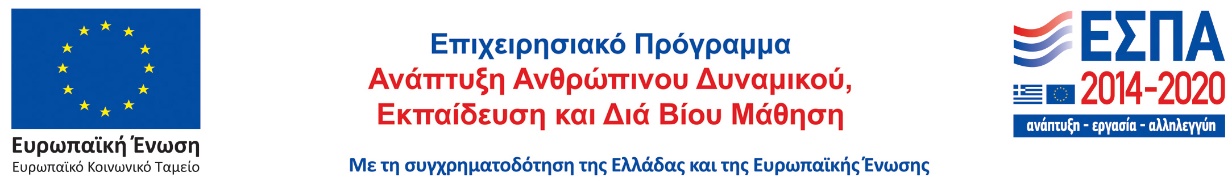 ΠΡΑΞΗ «ΠΡΑΚΤΙΚΗ ΑΣΚΗΣΗ ΤΡΙΤΟΒΑΘΜΙΑΣ ΕΚΠΑΙΔΕΥΣΗΣ ΣΤΗΝ ΑΣΠΑΙΤΕ ΓΙΑ ΤΟ ΑΚΑΔΗΜΑΪΚΟ ΕΤΟΣ 2022-2023» (MIS: 5184358)ΕΠΙΧΕΙΡΗΣΙΑΚΟ ΠΡΟΓΡΑΜΜΑ «ΑΝΑΠΤΥΞΗ ΑΝΘΡΩΠΙΝΟΥ ΔΥΝΑΜΙΚΟΥ, ΕΚΠΑΙΔΕΥΣΗ ΚΑΙ ΔΙΑ ΒΙΟΥ ΜΑΘΗΣΗ»με τη συχρηματοδότηση της Ελλάδας και της Ευρωπαϊκής Ένωσης (Ευρωπαϊκό Κοινωνικό Ταμείο)                                       Μαρούσι:                                            Αριθ. Πρωτ.ΑΙΤΗΣΗ - ΔΗΛΩΣΗ  ΕΝΑΡΞΗΣΠΡΑΚΤΙΚΗΣ  ΑΣΚΗΣΗΣ  ΜΕ  ΤΟ  ΕΣΠΑΣΤΟΙΧΕΙΑ ΦΟΙΤΗΤΗ:ΕΠΩΝΥΜΟ: ΟΝΟΜΑ: ΟΝ. ΠΑΤΕΡΑ: ΟΝ. ΜΗΤΕΡΑΣ: ΚΑΤΕΥΘΥΝΣΗ: ΑΡ. ΜΗΤΡΩΟΥ: ΑΚΑΔ. ΕΤΟΣ: ΕΞΑΜΗΝΟ: ΔΙΕΥΘΥΝΣΗ: ΠΟΛΗ: ΤΗΛΕΦΩΝΟ: Ε- ΜΑΙL:ΣΤΟΙΧΕΙΑ ΕΠΙΧΕΙΡΗΣΗΣ:ΕΠΩΝΥΜΙΑ: ΝΟΜΙΜΟΣ ΕΚΠΡΟΣΩΠΟΣ:Ε-ΜΑΙL: ΔΙΕΥΘΥΝΣΗ: ΠΟΛΗ:               Τ.Κ. ΤΗΛΕΦΩΝΟ:ΑΝΤΙΚΕΙΜΕΝΟ:ΕΠΟΠΤΗΣ ΕΠΙΧΕΙΡΗΣΗΣ:ΟΝΟΜΑ:ΤΗΛΕΦΩΝΟ: ΕΠΟΠΤΗΣ ΚΑΘΗΓΗΤΗΣ:ΟΝΟΜΑ:ΤΗΛΕΦΩΝΟ: ΠΡΟΣΤη Γραμματεία του ΤμήματοςΕκπαιδευτικών ………..… Μηχανικών Δηλώνω υπεύθυνα ότι επιθυμώ να εργαστώ από ……… μέχρι ………. στον αναγραφόμενο εργοδότη στο πλαίσιο της Πρακτικής Άσκησής μου με το ΕΣΠΑ. Παρακαλώ για τις δικές σας ενέργειες.Ο Αιτών